       МИНИСТЕРСТВО                     ТАТАРСТАН РЕСПУБЛИКАСЫ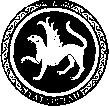  ОБРАЗОВАНИЯ И НАУКИ                        МӘГАРИФ ҺӘМ ФӘН РЕСПУБЛИКИ ТАТАРСТАН                                       МИНИСТРЛЫГЫ            ПРЕСС-СЛУЖБА                                    МАТБУГАТ ХЕЗМӘТЕ           ул. Кремлевская, д. 9, г. Казань, 420111                                                     Кремль урамы, 9 нчы йорт, Казан шәһәре, 420111Тел.: (843) 294-95-29, (843) 294-95-30, e-mail: monrt@yandex.ru, monrt90@yandex.ruВпервые в Казани состоялся Республиканский Форум заместителей директоров школ по учебной работе Актуальные проблемы управления качеством образования и пути их решения обсудили  заместители директоров школ по учебной работе на I Республиканском Форуме с участием заместителя Премьер-министра Республики Татарстан – министра образования и науки Энгеля Фаттахова 10 декабря 2015 года  в Казани.  Участники Форума, а это более тысячи завучей школ, обменялись  мнениями и обсудили  наиболее проблемные вопросы учебно-методической деятельности в своих учебных заведениях, узнали о новых требованиях к профессиональной компетентности педагогов в современной школе и мн.др..Так же, 10 декабря в Казани прошло  первое заседание Совета директоров татарстанских школ, где обсуждались  вопросы профессионального развития педагогов в республике, методическая поддержки педагогов и образовательных организаций, эффективное использования педагогического потенциала. В рамках заседания Совета был  избран президиум Совета директоров Республики Татарстан.